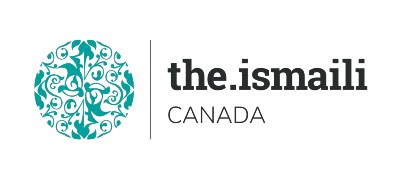 Introduction to Apple iPhone & iPads August 3-5-7: Tuesday, Thursday & Saturday Evening Classes 5:00-7:00 PM Pacific, 6:00-8:00 PM MST, 8:00-10:00 PM Eastern TimeOn Line Via Zoom (Link will be sent to registered participants)Fee for this Three Evening Information Session is $10.00 Participants will acquire basic knowledge on how to effectively use Smart PhonesCourse OutlineFree Online courses availablehttps://edu.gcfglobal.org/en/topics/smartphonesandtablets/Advanced Registration with Pre-Payment Requiredhttps://iicanada.org/form/introduction-apple-iphone-ipads (August 3-5-7)For more information and to register E-mail: epb.crcprairies@iicanada.netPhone or Text: Zull Punjani 403-689-8584 or EPB office Message # (403) 215-6200 Ext. 7039**Please visit the digital Al-Akbhar for more information**Operating system. and InterfaceGetting to know your deviceHome screenSettingsConnecting to Wi-FiSecure screen lockPIN or passwordTouch ID & PasscodePatternBasic appsPhoneMessaging or HangoutsEmailPeopleBrowserCameraPlay StoreBasic gesturesTapTap and holdDragSwipe left or rightDouble-tapPinch3D TouchVirtual keyboardSuggestionsAuto-CorrectionSpell checkMoving the cursorTo copy and paste text:Adding and managing contacts Installing and managing appsThe App StoreRearrange your iconsDelete appsUpdatesSyncingSyncing with iTunesSyncing with iCloudBluetooth settingsBrowsing with Safari and GoogleFavorites pageMulti-touch zoomScreen orientationLocation ServicesEnable, DisableSecurity and Privacyset restrictionsSecurity and general settingsTracking and remote eraseMaintaining your DeviceBoosting your battery lifeClosing, quitting, and managing appsI PHONESApple ID and a valid credit cardNotification CenterControl CenterOperating System. and InterfaceGetting started with the i-PhoneConnect to Wi-FiConnect to BluetoothSiri and Face TimeMy Info cardAdd relationship labelsVirtual assistantVoice dictationSecurity & PasswordsTouchSwipeBrowserSettingsCameraUploading and Downloading Photo & VideoSetting up AppsFacebookTwitterInstagramMailContacts